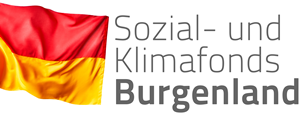 An das                                                                                                                                               Amt der Burgenländischen LandesregierungAbteilung 9 – EU, Gesellschaft und FörderwesenReferat Sozial- und Klimafonds 7000 Eisenstadt                                                                                                           Eingangsstempel                                                          
I. Angaben zum FörderungsansuchenKind/Kinder, für welche/s der Kinderbonus beantragt wirdFörderungswerber/-inAngaben zu weiteren Kindern, die im gemeinsamen Haushalt leben 
und für die Familienbeihilfe bezogen wirdII. Bestätigung des zuständigen Gemeindeamtes (Magistrates)III. UnterlagenDas Ansuchen mit Originalunterschrift kann nur auf dem Postweg oder aber persönlich im Referat Sozial- und Klimafonds eingebracht werden. Folgende Nachweise*) über das Familieneinkommen sind dem Antrag anzuschließen:Unselbständig Erwerbstätige: 
(Arbeitnehmer/innen, die nicht zur Einkommensteuer veranlagt werden)Lohnsteuerbescheinigung oder Jahreslohnzettel für das vorangegangene Kalenderjahr
(inklusive Erklärung über allfällige Einkommen im Ausland)Monatslohnzettel der letzten 3 MonateSelbständig Erwerbstätige:(Arbeitnehmer/innen, die zur Einkommensteuer veranlagt werden)Einkommenssteuerbescheid für das letzte veranlagte Kalenderjahrletzter gültiger Einheitswertbescheid (bei nicht buchführungspflichtigen Land- u. Forstwirten)Nachweis*) sonstiger Bezüge, die als Einkommen gelten, insbesondere:Arbeitslosengeld, Notstandshilfe, Wochengeld, Kinderbetreuungsgeld, Teilzeitbeihilfen, Pflegegeld für Pflegekinder, gerichtlich oder vertraglich festgesetzte, in Geld bezogene Unterhaltsleistungen, Witwen-, Witwer- und WaisenpensionenWeitere Nachweise*):Finanzamtsmitteilung über Bezug der FamilienbeihilfeGeburtsurkunde der Kinder/des KindesNachweis bei Scheidung: Scheidungsurkunde Kopie der Bankomatkarte, Kontokarte (Vorder- und Rückseite) bzw. Bestätigung der BankBei Fragen wenden Sie sich an E-Mail: post.a9-skf@bgld.gv.at oder telefonisch an 057/600 – 2536.*) Übermittelte Nachweise (Original oder Kopie) werden nicht zurückgesendet. Kontoauszüge reichen als Einkommensnachweis nicht aus. Es müssen die Bestätigungen der jeweiligen Behörde übermittelt werden.IV. ErklärungDatenschutzmitteilung „Kinderbonus"Ich nehme zur Kenntnis, dass die oben erhobenen personenbezogenen Daten zur Erfüllung des durch den Antrag auf Kinderbonus begründeten Vertragsverhältnisses verarbeitet werden.Der Zweck der Verarbeitung ist die Bearbeitung des Antrages auf Kinderbonus gemäß § 8 Bgld. Familienförderungsgesetz.Im Zuge der Antragsbearbeitung werden die im Antrag angegebenen Daten zum Hauptwohnsitz im Zentralen Melderegister (ZMR) durch das Amt der Burgenländischen Landesregierung überprüft.Verarbeitete Datenkategorien und Rechtsgrundlagen der Verarbeitung: Die personenbezogenen Daten werden aufgrund Ihrer Antragstellung gemäß Art 6. Abs. 1 lit. b der Datenschutz-Grundverordnung der Europäischen Union, Verordnung (EU) Nr. 2016/679, verarbeitet.Eine Weitergabe der Daten an Dritte (insbesondere Unternehmen, die Daten zu kommerziellen Zwecken verarbeiten) findet nicht statt.Rechte im Zusammenhang mit personenbezogenen Daten: Ich habe das Recht, meinen Antrag jederzeit durch Meldung an die unten angegebenen Kontaktadressen, zurückzuziehen. Ich bin darüber informiert, dass ich das Recht auf Auskunft über die erhobenen Daten, Berichtigung, Löschung und Einschränkung der Verarbeitung der Daten sowie ein Widerspruchsrecht gegen die Verarbeitung der Daten habe. Es besteht die Möglichkeit der Beschwerde bei der Datenschutzbehörde.Speicherdauer: Die Daten werden nur solange gesetzliche Aufbewahrungspflichten bestehen oder Verjährungsansprüche potentieller Rechtsansprüche noch nicht abgelaufen sind gespeichert.Kontaktdaten des datenschutzrechtlichen Verantwortlichen: Sollten Sie zu der Verarbeitung Ihrer personenbezogenen Daten Fragen oder Anliegen haben, wenden Sie sich bitte an uns:Amt der Burgenländischen Landesregierung, Europaplatz 17000 EisenstadtE-Mail: post.datenschutz@bgld.gv.atInternet: www.burgenland.at/datenschutzAlternativ können Sie sich an unseren Datenschutzbeauftragten, die KPMG Security Service GmbH, Porzellangasse 51, 1090 Wien, E-Mail: post.datenschutzbeauftragter@bgld.gv.at, wenden.Ich bin mit der automationsunterstützten Datenverarbeitung meiner Angaben für ZweckeIch (wir) erkläre(n), dass ich/wir mit der automationsunterstützten Datenverarbeitung der Angaben durch das Amt der Burgenländischen Landesregierung einverstanden bin/sind,mit der Überprüfung meiner Angaben im Zentralen Melderegister durch das Amt der Burgenländischen Landesregierung einverstanden bin,die Förderung zurückzuerstatten, wenn diese durch unrichtige oder unvollständige Angaben bzw. Nachweise zu Unrecht erwirkt wurde.Ich/wir verpflichte/n mich/uns, Änderungen der für die Gewährung des Kinderbonus maßgeblichen Voraussetzungen, insbesondere der Familienverhältnisse und des Familiennettoeinkommens, unverzüglich dem Amt der Burgenländischen Landesregierung, Abteilung 9 – EU, Gesellschaft und Förderwesen, Referat Sozial- und Klimafonds, bekannt zu geben.ERLÄUTERUNGENKinderbonusDer Kinderbonus besteht in einer monatlichen finanziellen Zuwendung für die Dauer von zwölf Monaten ab Antragstellung. Er kann für Kinder vom Zeitpunkt ihrer Geburt bis zur Vollendung des 30. Lebensmonates beantragt werden.Die Höhe der Zuwendung beträgt monatlicher Bonus		gewichtetes Pro-Kopf-Einkommen  190  €				          706,30  €  160  €				          847,80  €  140  €				          988,90  €und wird nur gewährt, wenn das gewichtete Pro-Kopf-Einkommen der Familie den festgesetzten Betrag nicht übersteigt. Das gewichtete Pro-Kopf-Einkommen ergibt sich aus dem anrechenbaren Familieneinkommen geteilt durch den im Familienförderungsgesetz festgesetzten Gewichtungsfaktor.2) Förderungswerber ist ein/e ALLEINERZIEHER/IN oder eine Person, die in einer EHE oder in einer LEBENSGEMEINSCHAFT mit zumindest einem unversorgten Kind im gemeinsamen Haushalt ZUSAMMENLEBT, sofern er für das Kind Anspruch auf Familienbeihilfe nach dem Familienlastenausgleichsgesetz 1967 idgF. hat.  Der Antrag ist daher von jener Person zu stellen, welche die Familienbeihilfe bezieht.3) FörderungsvoraussetzungenEine Förderung kann gewährt werden, wenndie Förderungswerberin oder der Förderungswerber und das im gemeinsamen Haushalt lebende Kind ihren Hauptwohnsitz im Burgenland haben;bei den Förderungen gemäß § 2 Abs. 1 Z 1, 2, 4 und 5 Familienförderungsgesetz das gewichtete Pro-Kopf-Einkommen die Einkommensgrenze gemäß § 8 Abs. 2 Familienförderungsgesetz nicht übersteigt. 4) FörderungsgrundsätzeAnträge auf Gewährung des Kinderbonus sind schriftlich unter Verwendung der dafür bestimmten Formulare beim Amt der Landesregierung einzubringen, wobei die erforderlichen Daten vollständig einzutragen und die notwendigen Unterlagen anzuschließen sind. Sind zur Beurteilung des Antrages weitere Angaben oder Nachweise erforderlich, so sind diese innerhalb der vorgegebenen Frist nachzureichen. Die Ablehnung von Anträgen erfolgt schriftlich unter Bekanntgabe des Grundes.5) Berechnung des EinkommensUnselbständig Erwerbstätige: Gemäß § 9 Abs. 1 Familienförderungsgesetz gilt als Einkommen unselbständig Erwerbstätiger das Einkommen gemäß § 2 Abs. 3 Z 4 des EStG 1988 i.d.g.F. abzüglich der Sozialversicherungsbeiträge und der Lohnsteuer. Selbständige: Als Einkommen gilt bei den Beziehern sonstiger Einkommen das gemäß § 2 Abs. 4 EStG 1988 i.d.g.F. zu ermittelnde Einkommen laut Einkommensteuerbescheid - abzüglich der ausgewiesenen Einkommensteuer.Land- und Forstwirte: Der Ermittlung des Nettoeinkommens aus einem land(forst)-wirtschaftlichen Betrieb sind 70% des Versicherungswertes gemäß § 23 Bauern-Sozialversicherungsgesetz dieses Betriebes zugrunde zu legen. § 23 Abs. 10 Bauern-Sozialversicherungsgesetz ist hierbei nicht anzuwenden. Dieser Betrag, gerundet auf Cent, gilt als monatliches Nettoeinkommen aus einem land(forst)wirtschaftlichen Betrieb.6) Rückforderung von FörderungsbeträgenEmpfangene Förderungsbeträge sind zurück zu zahlen, wenn diese durch unrichtige oder unvollständige Angaben oder Nachweise zu Unrecht erwirkt worden sind. AUF DIE GEWÄHRUNG DER FÖRDERUNG BESTEHT KEIN RECHTSANSPRUCH!A N S U C H E Num Gewährung des KINDERBONUS
 nach dem Bgld. FamilienförderungsgesetzFamilien- und VornameSV-Nr.
GeburtsdatumStaatsbürger-schaftmännlichweiblichHauptwohnsitz  Hauptwohnsitz  Hauptwohnsitz  Hauptwohnsitz  Hauptwohnsitz  PLZWohnortWohnortStraße / HausnummerStraße / HausnummerStraße / HausnummerPersönliche AngabenPersönliche AngabenPersönliche AngabenPersönliche AngabenPersönliche AngabenPersönliche AngabenPersönliche AngabenPersönliche AngabenPersönliche AngabenPersönliche AngabenFamiliennameGeburtsdatumGeburtsdatumVornameSV-Nr.SV-Nr.StaatsbürgerschaftGeschlechtGeschlecht männlich   weiblichFamilienstand ledig  verheiratet geschieden geschieden verwitwet verwitwet verwitwet in Lebensgemeinschaft lebend in Lebensgemeinschaft lebendBeruf unselbständig unselbständig selbständig erwerbstätig selbständig erwerbstätig selbständig erwerbstätig selbständig erwerbstätig selbständig erwerbstätig nicht berufstätig nicht berufstätigBeruf AMS   Haushalt   Sonstiges AMS   Haushalt   SonstigesErreichbar unter (Telefon, Fax, E-Mail-Adresse)Erreichbar unter (Telefon, Fax, E-Mail-Adresse)Erreichbar unter (Telefon, Fax, E-Mail-Adresse)Erreichbar unter (Telefon, Fax, E-Mail-Adresse)Dem Förderansuchen ist eine gut leserliche Kopie der Bankomatkarte, Kontokarte oder Bankbestätigung als Beilage anzuschließen.Ehegatte/-in bzw. Lebensgefährte/-in des/der Förderungswerbers/-inEhegatte/-in bzw. Lebensgefährte/-in des/der Förderungswerbers/-inEhegatte/-in bzw. Lebensgefährte/-in des/der Förderungswerbers/-inEhegatte/-in bzw. Lebensgefährte/-in des/der Förderungswerbers/-inEhegatte/-in bzw. Lebensgefährte/-in des/der Förderungswerbers/-inEhegatte/-in bzw. Lebensgefährte/-in des/der Förderungswerbers/-inEhegatte/-in bzw. Lebensgefährte/-in des/der Förderungswerbers/-inEhegatte/-in bzw. Lebensgefährte/-in des/der Förderungswerbers/-inEhegatte/-in bzw. Lebensgefährte/-in des/der Förderungswerbers/-inFamiliennameGeburtsdatumGeburtsdatumVornameSV-Nr.SV-Nr.StaatsbürgerschaftGeschlechtGeschlecht männlich   weiblichFamilienstand ledig  verheiratet geschieden verwitwet verwitwet verwitwet in Lebensgemeinschaft lebend in Lebensgemeinschaft lebendBeruf unselbständig unselbständig selbständig erwerbstätig selbständig erwerbstätig selbständig erwerbstätig selbständig erwerbstätig nicht berufstätig nicht berufstätigBeruf AMS   Haushalt   Sonstiges AMS   Haushalt   SonstigesFamilien- und VornameSV-Nr.
GeburtsdatumFamilien- und VornameSV-Nr.
GeburtsdatumHiermit wird bestätigt, dass die unter Punkt I.1. und I.2. zum Wohnsitz gemachten Angaben und die unter I.2. angeführte Adresse korrekt sind;
          Angabe der Personen, die an derselben Adresse gemeldet sind (z.B. Lebensgefährtin oder  -gefährte):Hiermit wird bestätigt, dass die unter Punkt I.1. und I.2. zum Wohnsitz gemachten Angaben und die unter I.2. angeführte Adresse korrekt sind;
          Angabe der Personen, die an derselben Adresse gemeldet sind (z.B. Lebensgefährtin oder  -gefährte):Hiermit wird bestätigt, dass die unter Punkt I.1. und I.2. zum Wohnsitz gemachten Angaben und die unter I.2. angeführte Adresse korrekt sind;
          Angabe der Personen, die an derselben Adresse gemeldet sind (z.B. Lebensgefährtin oder  -gefährte):Hiermit wird bestätigt, dass die unter Punkt I.1. und I.2. zum Wohnsitz gemachten Angaben und die unter I.2. angeführte Adresse korrekt sind;
          Angabe der Personen, die an derselben Adresse gemeldet sind (z.B. Lebensgefährtin oder  -gefährte):Hiermit wird bestätigt, dass die unter Punkt I.1. und I.2. zum Wohnsitz gemachten Angaben und die unter I.2. angeführte Adresse korrekt sind;
          Angabe der Personen, die an derselben Adresse gemeldet sind (z.B. Lebensgefährtin oder  -gefährte):Hiermit wird bestätigt, dass die unter Punkt I.1. und I.2. zum Wohnsitz gemachten Angaben und die unter I.2. angeführte Adresse korrekt sind;
          Angabe der Personen, die an derselben Adresse gemeldet sind (z.B. Lebensgefährtin oder  -gefährte):Hiermit wird bestätigt, dass die unter Punkt I.1. und I.2. zum Wohnsitz gemachten Angaben und die unter I.2. angeführte Adresse korrekt sind;
          Angabe der Personen, die an derselben Adresse gemeldet sind (z.B. Lebensgefährtin oder  -gefährte):Hiermit wird bestätigt, dass die unter Punkt I.1. und I.2. zum Wohnsitz gemachten Angaben und die unter I.2. angeführte Adresse korrekt sind;
          Angabe der Personen, die an derselben Adresse gemeldet sind (z.B. Lebensgefährtin oder  -gefährte):das/die unter I. 1. genannte/n Kind/erdas/die unter I. 1. genannte/n Kind/erdas/die unter I. 1. genannte/n Kind/erdas/die unter I. 1. genannte/n Kind/erdas/die unter I. 1. genannte/n Kind/erdas/die unter I. 1. genannte/n Kind/erdas/die unter I. 1. genannte/n Kind/erdas/die unter I. 1. genannte/n Kind/er die österreichische Staatsbürgerschaft   die österreichische Staatsbürgerschaft   die österreichische Staatsbürgerschaft   die österreichische Staatsbürgerschaft   die österreichische Staatsbürgerschaft   die österreichische Staatsbürgerschaft   dieStaatsbürgerschaft besitzt/en;Staatsbürgerschaft besitzt/en;die im Ansuchen gemachten Angaben auf ihre Richtigkeit und Vollständigkeit überprüft wurden
und die erforderlichen Nachweise angeschlossen sind. die im Ansuchen gemachten Angaben auf ihre Richtigkeit und Vollständigkeit überprüft wurden
und die erforderlichen Nachweise angeschlossen sind. die im Ansuchen gemachten Angaben auf ihre Richtigkeit und Vollständigkeit überprüft wurden
und die erforderlichen Nachweise angeschlossen sind. die im Ansuchen gemachten Angaben auf ihre Richtigkeit und Vollständigkeit überprüft wurden
und die erforderlichen Nachweise angeschlossen sind. die im Ansuchen gemachten Angaben auf ihre Richtigkeit und Vollständigkeit überprüft wurden
und die erforderlichen Nachweise angeschlossen sind. die im Ansuchen gemachten Angaben auf ihre Richtigkeit und Vollständigkeit überprüft wurden
und die erforderlichen Nachweise angeschlossen sind. die im Ansuchen gemachten Angaben auf ihre Richtigkeit und Vollständigkeit überprüft wurden
und die erforderlichen Nachweise angeschlossen sind. die im Ansuchen gemachten Angaben auf ihre Richtigkeit und Vollständigkeit überprüft wurden
und die erforderlichen Nachweise angeschlossen sind. Ort, DatumOrt, DatumOrt, DatumGemeindesiegel, BürgermeisterGemeindesiegel, BürgermeisterGemeindesiegel, BürgermeisterOrt, DatumEigenhändige Unterschrift
des/der Förderungswerbers/-inEigenhändige Unterschrift
des/der Förderungswerbers/-in